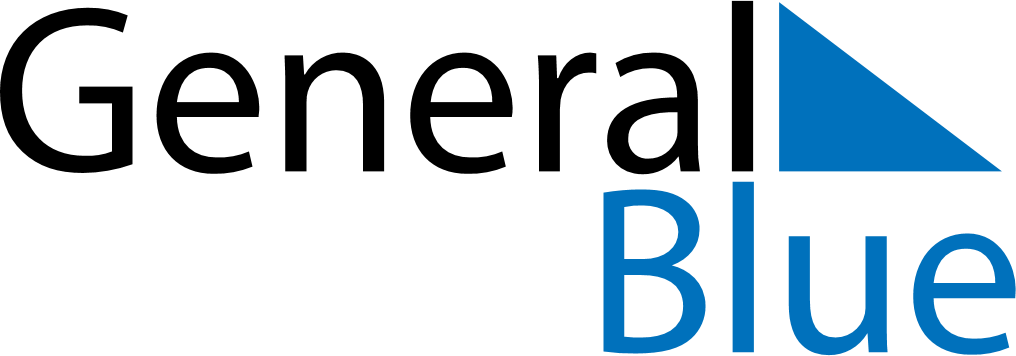 Daily PlannerFebruary 21, 2022 - February 27, 2022Daily PlannerFebruary 21, 2022 - February 27, 2022Daily PlannerFebruary 21, 2022 - February 27, 2022Daily PlannerFebruary 21, 2022 - February 27, 2022Daily PlannerFebruary 21, 2022 - February 27, 2022Daily PlannerFebruary 21, 2022 - February 27, 2022Daily Planner MondayFeb 21TuesdayFeb 22WednesdayFeb 23ThursdayFeb 24FridayFeb 25 SaturdayFeb 26 SundayFeb 27MorningAfternoonEvening